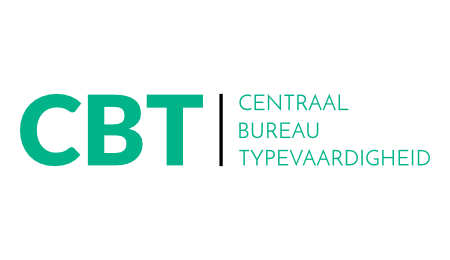 PRESENTIELIJST PRAKTIJKEXAMEN AExamen te:	«Examenplaats» 	Op: 	«Examendatum»Nrnaam kandidaat geboortedatum geboorteplaatsHandtekeningKandidaatBT-Aantal aanslagen per minuutAccuratesseWerkstukTabel+/-«Exnr»«Geb_naam» «voorvoegsel» «Achternaam»«Geb_datum»«Geb_plaats»«Volgende record»«Exnr»«Geb_naam» «voorvoegsel» «Achternaam»«Geb_datum»«Geb_plaats»«Volgende record»«Exnr»«Geb_naam» «voorvoegsel» «Achternaam»«Geb_datum»«Geb_plaats»«Volgende record»«Exnr»«Geb_naam» «voorvoegsel» «Achternaam»«Geb_datum»«Geb_plaats»«Volgende record»«Exnr»«Geb_naam» «voorvoegsel» «Achternaam»«Geb_datum»«Geb_plaats»«Volgende record»«Exnr»«Geb_naam» «voorvoegsel» «Achternaam»«Geb_datum»«Geb_plaats»«Volgende record»«Exnr»«Geb_naam» «voorvoegsel» «Achternaam»«Geb_datum»«Geb_plaats»«Volgende record»«Exnr»«Geb_naam» «voorvoegsel» «Achternaam»«Geb_datum»«Geb_plaats»«Volgende record»«Exnr»«Geb_naam» «voorvoegsel» «Achternaam»«Geb_datum»«Geb_plaats»«Volgende record»«Exnr»«Geb_naam» «voorvoegsel» «Achternaam»«Geb_datum»«Geb_plaats»«Volgende record»«Exnr»«Geb_naam» «voorvoegsel» «Achternaam»«Geb_datum»«Geb_plaats»«Volgende record»«Exnr»«Geb_naam» «voorvoegsel» «Achternaam»«Geb_datum»«Geb_plaats»«Volgende record»«Exnr»«Geb_naam» «voorvoegsel» «Achternaam»«Geb_datum»«Geb_plaats»«Volgende record»«Exnr»«Geb_naam» «voorvoegsel» «Achternaam»«Geb_datum»«Geb_plaats»«Volgende record»«Exnr»«Geb_naam» «voorvoegsel» «Achternaam»«Geb_datum»«Geb_plaats»«Volgende record»«Exnr»«Geb_naam» «voorvoegsel» «Achternaam»«Geb_datum»«Geb_plaats»«Volgende record»«Exnr»«Geb_naam» «voorvoegsel» «Achternaam»«Geb_datum»«Geb_plaats»«Volgende record»«Exnr»«Geb_naam» «voorvoegsel» «Achternaam»«Geb_datum»«Geb_plaats»«Volgende record»«Exnr»«Geb_naam» «voorvoegsel» «Achternaam»«Geb_datum»«Geb_plaats»«Volgende record»«Exnr»«Geb_naam» «voorvoegsel» «Achternaam»«Geb_datum»«Geb_plaats»«Volgende record»«Exnr»«Geb_naam» «voorvoegsel» «Achternaam»«Geb_datum»«Geb_plaats»«Volgende record»«Exnr»«Geb_naam» «voorvoegsel» «Achternaam»«Geb_datum»«Geb_plaats»«Volgende record»«Exnr»«Geb_naam» «voorvoegsel» «Achternaam»«Geb_datum»«Geb_plaats»«Volgende record»«Exnr»«Geb_naam» «voorvoegsel» «Achternaam»«Geb_datum»«Geb_plaats»«Volgende record»«Exnr»«Geb_naam» «voorvoegsel» «Achternaam»«Geb_datum»«Geb_plaats»«Volgende record»«Exnr»«Geb_naam» «voorvoegsel» «Achternaam»«Geb_datum»«Geb_plaats»«Volgende record»«Exnr»«Geb_naam» «voorvoegsel» «Achternaam»«Geb_datum»«Geb_plaats»«Volgende record»«Exnr»«Geb_naam» «voorvoegsel» «Achternaam»«Geb_datum»«Geb_plaats»«Volgende record»«Exnr»«Geb_naam» «voorvoegsel» «Achternaam»«Geb_datum»«Geb_plaats»«Volgende record»«Exnr»«Geb_naam» «voorvoegsel» «Achternaam»«Geb_datum»«Geb_plaats»«Volgende record»«Exnr»«Geb_naam» «voorvoegsel» «Achternaam»«Geb_datum»«Geb_plaats»«Volgende record»«Exnr»«Geb_naam» «voorvoegsel» «Achternaam»«Geb_datum»«Geb_plaats»«Volgende record»«Exnr»«Geb_naam» «voorvoegsel» «Achternaam»«Geb_datum»«Geb_plaats»«Volgende record»«Exnr»«Geb_naam» «voorvoegsel» «Achternaam»«Geb_datum»«Geb_plaats»«Volgende record»«Exnr»«Geb_naam» «voorvoegsel» «Achternaam»«Geb_datum»«Geb_plaats»«Volgende record»«Exnr»«Geb_naam» «voorvoegsel» «Achternaam»«Geb_datum»«Geb_plaats»«Volgende record»«Exnr»«Geb_naam» «voorvoegsel» «Achternaam»«Geb_datum»«Geb_plaats»«Volgende record»«Exnr»«Geb_naam» «voorvoegsel» «Achternaam»«Geb_datum»«Geb_plaats»«Volgende record»«Exnr»«Geb_naam» «voorvoegsel» «Achternaam»«Geb_datum»«Geb_plaats»«Volgende record»